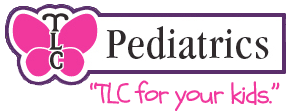 National Suicide Prevention Lifeline: 1-800-273-TALK (8255)Teen Lifeline: 602-248-TEEN (8336) or 1-800-248-TEENLa Frontera Arizona/Empact- Suicide Prevention Center- AHCCCS patients only: 480-784-1514SAMHSA’s (Substance Abuse and Mental Health) National helpline: 1-800-662-HELP (4357)Adolescent Substance Abuse Program (Mesa): 602-434-0249The Pathway Program (Drug and Alcoholic Rehabilitation in Tempe): 480-921-4050**Insurance information has been added for your convenience, however, that can change, and it is your responsibility to check with your insurance company for coverage. Omission of insurance= unknown.**Preferred PsychiatristsPreferred PsychologistsPreferred Counseling/TherapyWeight Loss/NutritionAutism ResourcesLast updated 7/16/2017NameLocationPhoneFaxPhoenix Children’s Hospital1919 E. Thomas RoadPhoenix, AZ 85016602-933-0990602-933-0401Robert D. Schulte, MD9590 E. Ironwood Square #20Scottsdale, AZ 85258480-451-3454480-451-3453Mark Schwartz, MD1490 S. Price Road #214Chandler, AZ  85286480-899-4077866-831-1158Saba Mansoor, MD, PC6909 E. Greenway Parkway Suite 240Scottsdale AZ 85254480-609-0001480-607-2790Eric Benjamin, MD   Benjamin Behavioral Health5111 N. Scottsdale Road #157Scottsdale, AZ  85250480-559-8050480-947-3753Randall Ricardi, DO   AZ Family Counseling10000 N. 31st Avenue #A-105Phoenix, AZ  85051602-843-0000602-997-1305Christina Underwood, MD   Foothills Psychiatry  No AHCCCS15215 S. 48th Street #152Phoenix, AZ 85044480-704-8585480-704-8668Dr. Teejay Tripp   Serenity Psychiatry1501 N. Gilbert RoadGilbert, AZ  85234480-630-4794Tracey Oppenheim, MD  Gender2120 S. McClintock Dr, Suite 105Tempe, AZ  480-804-0326Shayne Tomisato, MD840 E. McKellips Road, Suite 110Mesa, AZ602-470-5520Suzanne Don, MD11260 N. Tatum Blvd, Suite 140Phoenix, AZ  602-996-5040Jane Caplan, MD11260 N. Tatum Blvd, Suite 100Phoenix, AZ  602-324-4622Linda Kalivas, MD7510 E. 1st StreetScottsdale, AZ480-429-8222Patricia Tagle-Levy, MD3666 N. Miller Road, Suite 113Scottsdale AZ480-481-0858Saba Monsoor, MD8800 E. Raintree Drive, Suite 130Scottsdale, AZ480-609-0001Kenneth Zwier, MD7510 E. 1st StreetScottsdale, AZ480-941-3832Mary Nowlin, DO10000 N. 31st Avenue, Ste A-105Phoenix, AZ602-843-0000Marc Schwartz, DO1490 S. Price Road, Ste 316Chandler, AZ  85286480-899-4077NameLocationPhoneFaxPhoenix Children’s Hospital1919 E. Thomas RoadPhoenix, AZ 85016602-933-0414602-933-0418Michael Tansy, PhD   Aetna, Arizona Foundation, BCBS,   Cigna, United Behavioral Health, Value   Options, more4111 E. Valley Auto Drive, #201Mesa, AZ  85206480-966-9337480-704-5181Becky Simonelic, PsyD   Aetna, BCBS, Cigna4425 E. Agave Rd, #116Phoenix, AZ  85044480-540-2984480-656-0011Brigitte Gourley, PhD2600 E. Southern Ave, Ste F1Tempe, AZ  85282480-898-4200John Hollebeck, PhDTempe480-345-7755Gina DeSimone, PsyD   BCBS7330 N. 16th StreetPhoenix, AZ  85020602-795-1670Tony Rusch, PhD, PC   cash pay3125 S. Price Rd, Ste 120Chandler, AZ  85248602-492-3146Libby Howell, EdD, LMFT   most insurances5410 S. Lakeshore Dr #103Tempe, AZ  85283480-756-8686Stephen Fox, PhD    accepts many insurances40 W. Baseline Rd, Ste 204Tempe, AZ  85283480-771-7063Mary Oakley, PsyD   Aetna, BCBS, MHN, Medicare, United2600 E. Southern Avenue, Ste C3Tempe, AZ  85282480-800-4459Al Silberman, EdD2600 E. Southern Avenue, C3Tempe, AZ  85282480-839-6264NameLocationPhoneFaxAmy Epp, LCSWPhoenix, AZ  480-785-9717Shiloh Lundahl, LCSW   Arizona Family Therapy Group   Spanish- speaking, cash pay3048 E. Baseline Road, Ste 108Mesa, AZ  85204602-492-5055Genett Tomko, MSW, LCSW   Children’s Integrated   Therapeutic Services      play therapy11011 S. 48th Street #200Phoenix, AZ  85044480-650-0209Megan Davis, LCSW- cash payKathleen Todd, CSWT- cash pay8727 S. Priest #101Tempe, AZ  85284480-831-7342Lori Haas, MSW, LCSW   cash pay4025 E. Chandler Blvd #70-E7Phoenix, AZ  85282602-332-4360Marcie Edmonds, MS, MC   Change of Heart Counseling   cash pay15215 S. 48th Ste #116Phoenix, AZ  85044602-460-8270Debra Onsager, MA LPC- cash pay480-753-0737Tammy Ohm, MS, NCC, LPC   Encourage Empowerment   sexual abuse, trauma, cash pay1819 S. Dobson Rd, Ste 107Mesa, AZ  85202480-467-2470Linda Wiskerchen, LCSW   Solutions 4 Kids   BCBS, Aetna, United11011 S. 48th St, Ste 101Phoenix, AZ  85044480-861-9624Stephanie Withrow, LPC   trauma, adoption, cash pay8727 S. Priest Dr, Ste 101Tempe, AZ  85286a 480-223-8523Marcia Silberman, MA2600 E. Southern Avenue, C3Tempe, AZ  85282480-839-6264Jewish Family and Children Services602-256-0528NameLocationPhoneFaxElizabeth Berry, MS, RDN   Berry Nutrition   BCBS, United, Aetna480-725-8839Robert Ziltzer, MDMelody Rodarte, DO   Scottsdale Weight Loss Center600 S. Dobson #D33Chandler, AZ  85224480-265-9099Craig Primack, MD9989 N. 95th StreetScottsdale, AZ  85258480-366-4400NameLocationPhoneFaxAZA United5025 E. Washington St, #212Phoenix, AZ  85034602-773-5773South West Human Development   Children’s Development Center  Birth to Five Helpline2850 N. 24th StreetPhoenix, AZ  85008602-266-5976877-705-5437